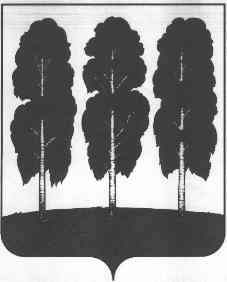 АДМИНИСТРАЦИЯ БЕРЕЗОВСКОГО РАЙОНАХАНТЫ-МАНСИЙСКОГО АВТОНОМНОГО ОКРУГА – ЮГРЫРАСПОРЯЖЕНИЕот 12.03.2018       		                                              № 129-рпгт. БерезовоО внесении изменения в приложение              к распоряжению администрации Березовского района от 07.06.2017                 № 457-р «Об Инспекции по осуществлению ведомственного контроля в сфере закупок для обеспечения  муниципальных нужд администрации Березовского района и признании утратившими силу некоторых муниципальных правовых актов администрации Березовского района»	В соответствии с распоряжением администрации Березовского района от 06 марта 2018 года № 34-лс « О внесении изменений в учетные документы Колчиной О.В.»:1. В приложении  к  распоряжению  администрации  Березовского  района от 07.06.2017 № 457-р «Об Инспекции по осуществлению ведомственного контроля в сфере закупок для обеспечения  муниципальных нужд администрации Березовского района и признании утратившими силу некоторых муниципальных правовых актов администрации Березовского района» строку 3 таблицы « Состав Инспекции по осуществлению ведомственного контроля в сфере закупок для обеспечения муниципальных нужд администрации Березовского района» изложить в следующей редакции:«                                                                                                                                  ».2. Разместить настоящее распоряжение на официальном веб-сайте органов местного самоуправления Березовского района. 3. Настоящее распоряжение вступает в силу после его подписания.Глава района                                   				                              В.И. Фомин                                                                                                  3.Антоненкова Ольга ВладимировнаНачальник юридическо-правового управления администрации Березовского районачленинспекции